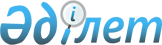 Солтүстік Қазақстан облысы Тайынша ауданы мәслихатының 2022 жылғы 29 желтоқсадағы № 267 "Солтүстік Қазақстан облысы Тайынша ауданы Амандық ауылдық округінің 2023 – 2025 жылдарға арналған бюджетін бекіту туралы" шешіміне өзгерістер мен толықтырулар енгізу туралыСолтүстік Қазақстан облысы Тайынша ауданы мәслихатының 2023 жылғы 14 шілдедегі № 48 шешімі
      Солтүстік Қазақстан облысы Тайынша ауданының мәслихаты ШЕШТІ:
      1. Солтүстік Қазақстан облысы Тайынша ауданы мәслихатының "Солтүстік Қазақстан облысы Тайынша ауданы Амандық ауылдық округінің 2023 – 2025 жылдарға арналған бюджетін бекіту туралы" 2022 жылғы 29 желтоқсандағы № 267 шешіміне (Нормативтік құқықтық актілерінің мемлекеттік тіркеу тізілімінде № 176948 болып тіркелген) мынадай өзгерістер мен толықтырулар енгізілсін:
      1-тармақ жана редакцияда жазылсын:
       "1. Солтүстік Қазақстан облысы Тайынша ауданы Амандық ауылдық округінің 2023 – 2025 жылдарға арналған бюджеті тиісінше осы шешімге 1, 2 және 3-қосымшаларға сәйкес, оның ішінде 2023 жылға мынадай көлемдерде бекітілсін:
      1) кірістер – 59 029,9 мың теңге:
      салықтық түсімдер – 8 203 мың теңге;
      салықтық емес түсімдер - 0 мың теңге;
      негізгі капиталды сатудан түсетін түсімдер –1 244 мың теңге;
      трансферттер түсімі – 49 582,9 мың теңге;
      2) шығындар – 65 053,7 мың теңге;
      3) таза бюджеттік кредиттеу - 0 мың теңге:
      бюджеттік кредиттер - 0 мың теңге;
      бюджеттік кредиттерді өтеу – 0 мың теңге;
      4) қаржы активтерімен операциялар бойынша сальдо - 0 мың теңге:
      қаржы активтерін сатып алу - 0 мың теңге;
      мемлекеттің қаржы активтерін сатудан түсетін түсімдер - 0 мың теңге;
      5) бюджет тапшылығы (профициті) - - 6023,8 мың теңге;
      6) бюджет тапшылығын қаржыландыру (профицитін пайдалану) – 6 023,8 мың теңге:
      қарыздар түсімі - 0 мың теңге;
      қарыздарды өтеу - 0 мың теңге;
      бюджет қаражатының пайдаланылатын қалдықтары – 6 023,8 мың теңге.";
      мынадай мазмұндағы 5-1-тармақпен толықтырылсын:
       "5-1. Осы шешімге 4-қосымшаға сәйкес 2023 жылға арналған Амандық ауылдық округінің бюджетінде қаржылық жылдың басында қалыптасқан бюджет қаражатының бос қалдықтары есебінен шығыстар көзделсін.";
      көрсетілген шешімге 1-қосымша осы шешімге 1-қосымшаға сәйкес жаңа редакцияда жазылсын;
      көрсетілген шешім осы шешімге 2-қосымшаға сәйкес 4-қосымшамен толықтырылсын.
      2. Осы шешім 2023 жылғы 1 қаңтардан бастап қолданысқа енгізіледі. 2023 жылға арналған Солтүстік Қазақстан облысы Тайынша ауданы Амандық ауылдық округінің бюджеті 2023 жылғы 1 қаңтарға қалыптасқан бюджеттік қаражаттардың бос қалдықтарын бағыттау
					© 2012. Қазақстан Республикасы Әділет министрлігінің «Қазақстан Республикасының Заңнама және құқықтық ақпарат институты» ШЖҚ РМК
				
      Солтүстік Қазақстан облысы Тайыншаауданы мәслихатының төрағасы 

С. Бекшенов
Солтүстік Қазақстан облысыТайынша ауданы мәслихатының2023 жылдың 14 шілдедегі № 48 шешіміне 1- қосымшаСолтүстік Қазақстан облысыТайынша ауданы мәслихатының2023 жылдың 29 желтоқсандағы№ 267 шешіміне 1- қосымша
Санаты
Санаты
Санаты
Санаты
Санаты
Сомасы, мың теңге
Сыныбы
Сыныбы
Сыныбы
Сыныбы
Сомасы, мың теңге
Кіші сыныбы
Кіші сыныбы
Сомасы, мың теңге
Атауы
Сомасы, мың теңге
1) Кірістер
59029,9
1
Салықтық түсімдер
8203
01
01
Табыс салығы
698
2
Төлем көзінен салық салынбайтын табыстардың ұсталатын жеке табыс салығы
698
04
04
Меншікке салынатын салықтар
7271
1
Мүлікке салынатын салықтар
198
3
Жер салығы
382
4
Көлiк құралдарына салынатын салық
6680
5
Бірыңғай жер салығы
11
05
05
Тауарларға, жұмыстарға және қызметтерге салынатын iшкi салықтар
234
3
Табиғи және басқа да ресурстарды пайдаланғаны үшiн түсетiн түсiмдер
234
3
Негізгі капиталды сатудан түсетін түсімдер
1244
03
03
Жердi және материалдық емес активтердi сату
1244
1
Жерді сату
1244
4
Трансферттердің түсімдері
49582,9
 02
 02
Мемлекеттiк басқарудың жоғары тұрған органдарынан түсетiн трансферттер
49582,9
 3
Аудандардың (облыстық маңызы бар қаланың) бюджетінен трансферттер
49582,9
Функционалдық топ
Функционалдық топ
Функционалдық топ
Функционалдық топ
Сомасы, мың теңге
Кіші функция
Кіші функция
Кіші функция
Кіші функция
Сомасы, мың теңге
Бюджеттік бағдарламалардың әкімшісі
Бюджеттік бағдарламалардың әкімшісі
Бюджеттік бағдарламалардың әкімшісі
Сомасы, мың теңге
Бағдарлама
Бағдарлама
Сомасы, мың теңге
2) Шығындар
65053,7
01
Жалпы сипаттағы мемлекеттік қызметтер
31921
1
Мемлекеттік басқарудың жалпы функцияларын орындайтын өкілді, атқарушы және басқа органдар
31921
124
Аудандық маңызы бар қала, ауыл, кент, ауылдық округ әкімінің аппараты
31921
001
Аудандық маңызы бар қала, ауыл, кент, ауылдық округ әкімінің қызметін қамтамасыз ету жөніндегі қызметтер
31424
022
Мемлекетік күрделі шығыстар
497,0
07
Тұрғын үй-коммуналдық шаруашылық
32728,9
3
Елді мекендерді абаттандыру
32728,9
124
Аудандық маңызы бар қала, ауыл, кент, ауылдық округ әкімінің аппараты
32728,9
008
Елді мекендердегі көшелерді жарықтандыру
22692,9
009
Елді мекендердің санитариясын қамтамасыз ету
6109,0
011
Елді мекендерді абаттандыру мен көгалдандыру
3927,0
12
Көлiк және коммуникация
380
1
Автомобиль көлігі
380
124
Аудандық маңызы бар қала, ауыл, кент, ауылдық округ әкімінің аппараты
380
013
Аудандық маңызы бар қалаларда, ауылдарда, кенттерде, ауылдық округтерде автомобиль жолдарының жұмыс істеуін қамтамасыз ету
380
15
Трансферттер
23,8
1
Трансферттер
23,8
124
Аудандық маңызы бар қала, ауыл, кент, ауылдық округ әкімінің аппараты
23,8
048
Пайдаланылмаған (толық пайдаланылмаған нысыналы трансферттер қайтару)
23,8
3) Таза бюджеттік кредиттеу
0
Бюджеттік кредиттер
0
Санаты
Санаты
Санаты
Санаты
Санаты
Сомасы, мың теңге
Сыныбы
Сыныбы
Сыныбы
Сыныбы
Сомасы, мың теңге
Кіші сыныбы
Кіші сыныбы
Сомасы, мың теңге
Атауы
Сомасы, мың теңге
5
Бюджеттік кредиттерді өтеу
0
01
01
Бюджеттік кредиттерді өтеу
0
Функционалдық топ
Функционалдық топ
Функционалдық топ
Функционалдық топ
Функционалдық топ
Сомасы, мың теңге
Кіші функция
Кіші функция
Кіші функция
Кіші функция
Сомасы, мың теңге
Бюджеттік бағдарламалардың әкімшісі
Бюджеттік бағдарламалардың әкімшісі
Бюджеттік бағдарламалардың әкімшісі
Бағдарлама
Бағдарлама
Атауы
4) Қаржы активтері мен операциялар 
бойынша сальдо
0
Санаты 
Санаты 
Санаты 
Санаты 
Санаты 
Сомасы, мың теңге
Сыныбы
Сыныбы
Сыныбы
Сыныбы
Сомасы, мың теңге
Кіші сыныбы
Кіші сыныбы
Сомасы, мың теңге
Атауы
Сомасы, мың теңге
6
Мемлекеттің қаржы активтерін сатудан түсетін түсімдер
0
01
01
Мемлекеттің қаржы активтерін сатудан түсетін түсімдер
0
5) Бюджет тапшылығы (профициті)
-6023,8
6) Бюджет тапшылығын қаржыландыру (профицитін пайдалану)
6023,8
7
Қарыздар түсімдері
0
Функционалдық топ
Функционалдық топ
Функционалдық топ
Функционалдық топ
Функционалдық топ
Сомасы, мың теңге
Кіші функция
Кіші функция
Кіші функция
Кіші функция
Сомасы, мың теңге
Бюджеттік бағдарламалардың әкімшісі
Бюджеттік бағдарламалардың әкімшісі
Бюджеттік бағдарламалардың әкімшісі
Бағдарлама
Бағдарлама
Атауы 
14
Борышқа қызмет көрсету
0
1
Қарыздарды өтеу
0
16
Қарыздарды өтеу
0
1
Қарыздарды өтеу
0
Санаты
Санаты
Санаты
Санаты
Санаты
Сомасы, мың теңге
Сыныбы
Сыныбы
Сыныбы
Сыныбы
Сомасы, мың теңге
Кіші сыныбы
Кіші сыныбы
Сомасы, мың теңге
Атауы
Сомасы, мың теңге
8
Бюджет қаражатының пайдаланылатын қалдықтары
6023,8
01
01
Бюджет қаражаты қалдықтары
6023,8
1
Бюджет қаражатының бос қалдықтары
6023,8Солтүстік Қазақстан облысыТайынша ауданы мәслихатының2023 жылдың 14 шілдесіндегі № 48 шешіміне 2- қосымшаСолтүстік Қазақстан облысыТайынша ауданы мәслихатының2023 жылдың 29 желтоқсандағы№ 267 шешіміне 4 -қосымша
Санаты 
Санаты 
Санаты 
Атауы
Сомасы мың теңге
Сыныбы
Сыныбы
Атауы
Сомасы мың теңге
Кіші сыныбы
Атауы
Сомасы мың теңге
8
Бюджет қаражатының пайдаланылатын қалдықтары
6023,8
01
Бюджет қаражаты қалдықтары
6023,8
1
Бюджет қаражатының бос қалдықтары
6023,8
Функционалдық топ
Функционалдық топ
Функционалдық топ
Атауы
Сомасы,
мың теңге
Бюджеттік бағдарламалардың әкімшісі
Бюджеттік бағдарламалардың әкімшісі
Атауы
Сомасы,
мың теңге
Бағдарлама
Атауы
Сомасы,
мың теңге
2) Шығындар
6023,8
01
Жалпы сипаттағы мемлекеттік қызметтер
2200,0
124
Аудандық маңызы бар қала, ауыл, кент, ауылдық округ әкімінің аппараты
2200,0
001
Мемлекеттік органның күрделі шығыстары
2200,0
07
Тұрғын үй-комуналдық шаруашылық
3800,0
124
Аудандық маңызы бар қала, ауыл, кент, ауылдық округ әкімінің аппараты
3800,0
008
Елді мекендердің көшелерді жарықтандыру
1500,0
011
Елді мекендерді абаттандыру мен көгалдандыру
2300,0
15
Трансферттер
23,8
124
Аудандық маңызы бар қала, ауыл, кент, ауылдық округ әкімінің аппараты
23,8
048
Пайдаланылмаған (толық пайдаланылмаған) нысаналы трансферттерді қайтару
23,8